Fragen an die Vergangenheit stellen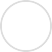 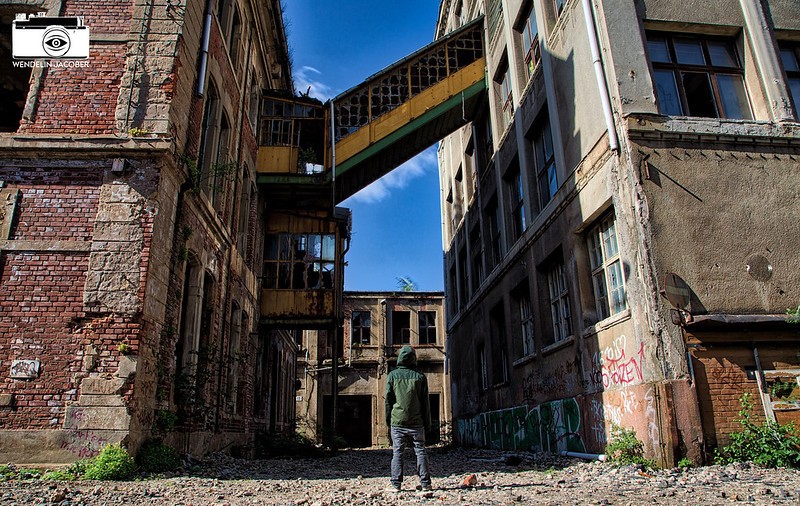 M1 Ehemalige Bleichert-Werke in Leipzig-Gohlis, 2015Bild: Wendelin Jacober, CC-BY 4.0, https://t1p.de/lostplacebleichertFormuliere 3 Fragestellungen an die Fotographie, die in die Vergangenheit weisen.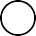 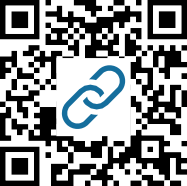 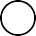 M2 Wortwolkehttps://t1p.de/mentifrageOrdne die Recherchemöglichkeiten R1-R7 in der Reihenfolge, die dur zur Beantwortung deiner Fragen nutzen würdest. Notiere die Zahlen 1-7 neben die Kästen (1 = zuerst... 7 = zuletzt).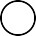 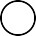 Antworten auf Fragen zur Geschichte recherchierenStrukturiere deine Recherche: Lege eine Stoﬀsammlung auf Deinem Computer an und nutze die Onlineangebote R1-R7, um Deine Fragestellungen zu beantworten und zur Geschichte des Ortes in M1 zu recherchieren.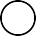 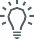 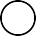 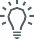 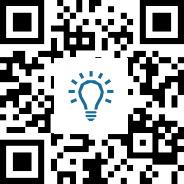 M3 Gemeinsam arbeiten https://yopad.eu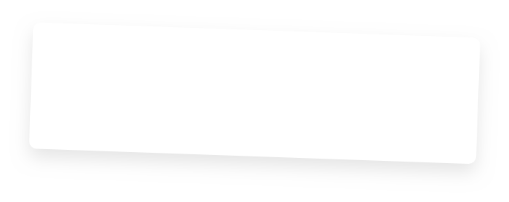 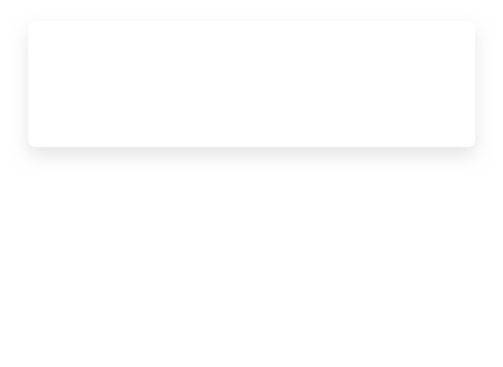 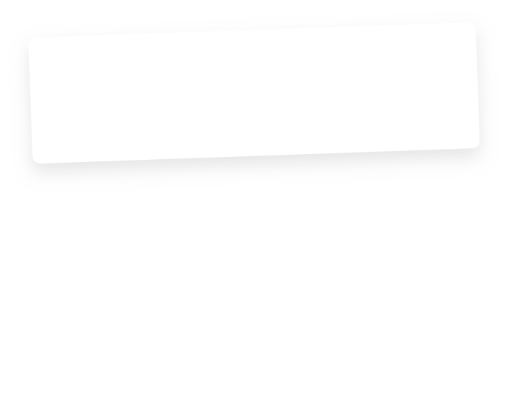 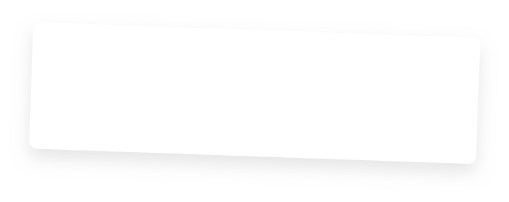 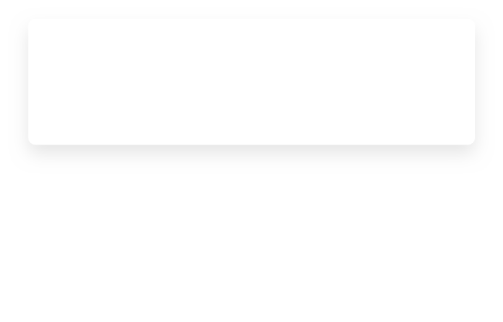 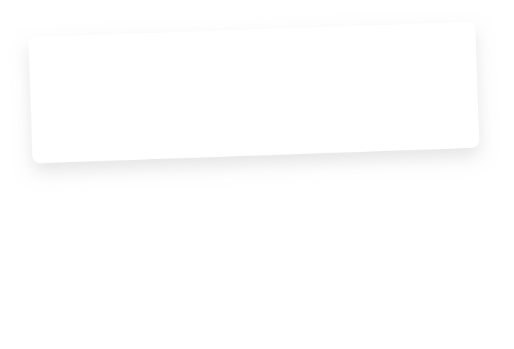 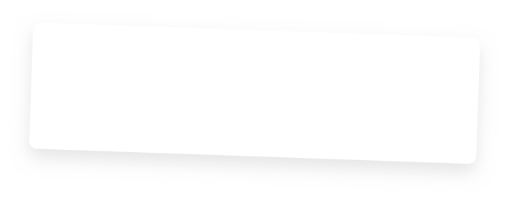 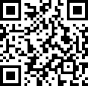 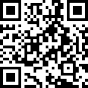 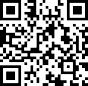 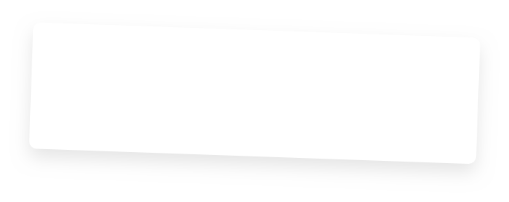 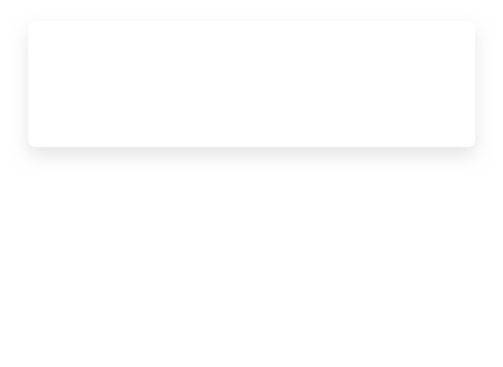 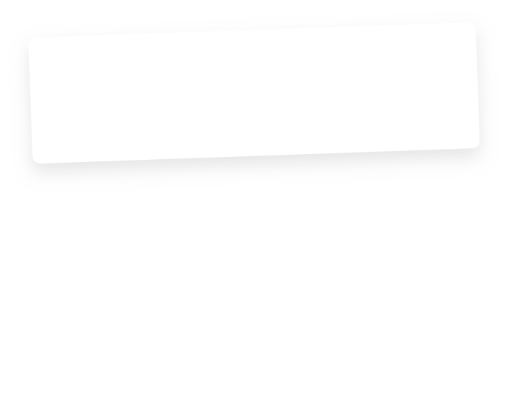 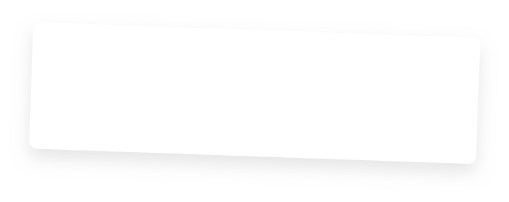 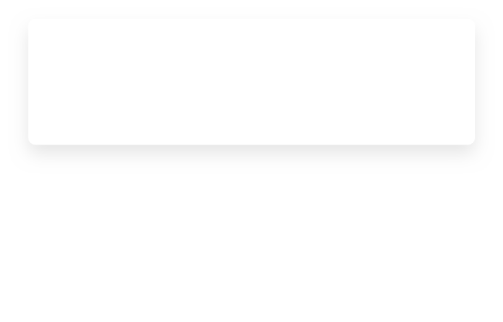 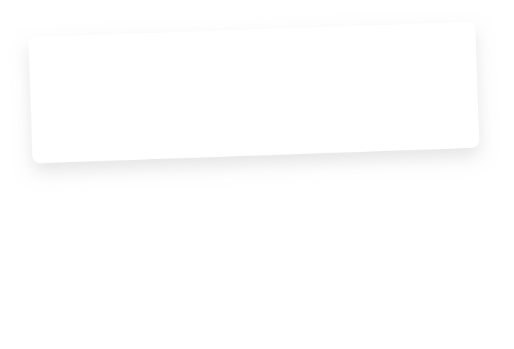 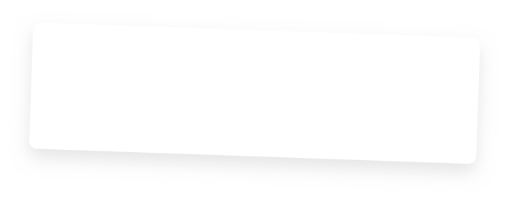 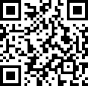 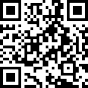 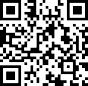 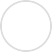 Onlineangebote als Recherchemöglichkeit beurteilenBeurteile die genutzten Onlineangebote R1-R7 hinsichtlich ihrer Eignung für eine historische Recherche zur Geschichte der Bleichert-Werke. Wähle dazu ein geeignetes sowie ein ungeeignetes Onlineangebot aus und begründe kurz.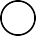 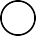 besonders	 	geeignetes Onlineangebot für die Recherche zur Geschichte der Bleichert-Werkeeher ungeeignetes Onlineangebot für die Recherche zur Geschichte derBleichert-Werke	 	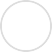 Analysiere vergleichend die Websites M4 und M5 zur Industrialisierung. Ergänze die Tabelle.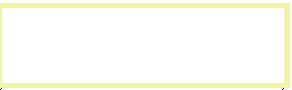 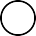 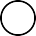 T1 Tabelle vergleichende Analyse Websites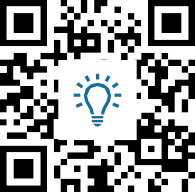 Partnerarbeit digital: Vergleiche die Analyse der Websites M4 und M5 mit einem Mitschüler/ einer Mitschülerin. Formuliert im Anschluss gemeinsam eine begründete Empfehlung für eine der beiden Websites als Rechercheangebot zur Geschichte der Industrialisierung. Nutzt das Etherpad M6.M6 Online arbeitenhttps://yopad.eu/Rechercheergebnisse beurteilenÜberprüfe zunächst dein Wissen zur Geschichte der Bleichert- Werke mit Hilfe des Quiz M7.Informiere dich ausgehend von der Website M5 über die heutige Nutzung ehemaliger Industriestandorte in Sachsen. Nenne Vor- und Nachteile der jeweiligen Nutzung in T2.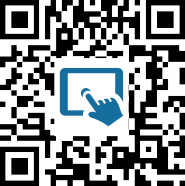 M7 Quizhttps://t1p.de/quizbleichertT2 Vor-und Nachteile der Nutzungsvarianten ehemaliger IndustriestandorteDas Bild M8 zeigt die ehemaligen Bleichert-Werke im Jahr 2015. Auch das ist schon Geschichte, denn seitdem hat sich einiges getan....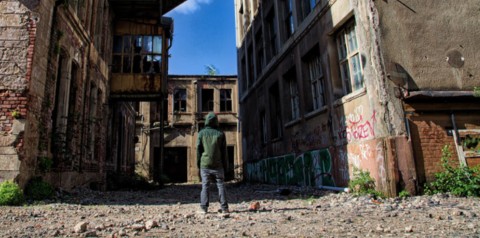 Recherchiere die heutige Nutzung der Gebäude an der Wilhelm-Samet-Straße 15 in Leipzig.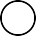 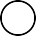 M8 Ehemalige Bleichert-Werke in Leipzig, 2015 Bild: Wendelin Jacober, CC-BY 4.0, https://t1p.de/lostplacebleichert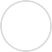 Beurteile die heutige Nutzung der Bleichert-Werke. Beziehe die Überlegungen aus Aufgabe 8 ein.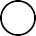 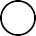 Rechercheergebnisse präsentieren: Eine virtuelle Ausstellung gestalten11 Partnerarbeit digital: Gestalte gemeinsam mit einem Mitschüler oder einer Mitschülerin eine virtuelle Ausstellung mit dem Titel „Die Bleichert-Werke - Gestern, heute und in Zukunft“.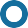 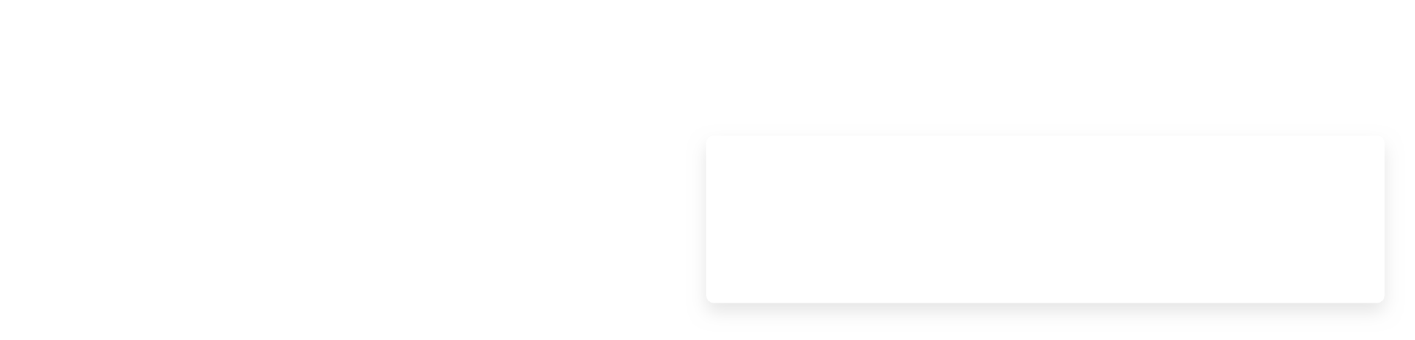 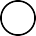 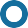 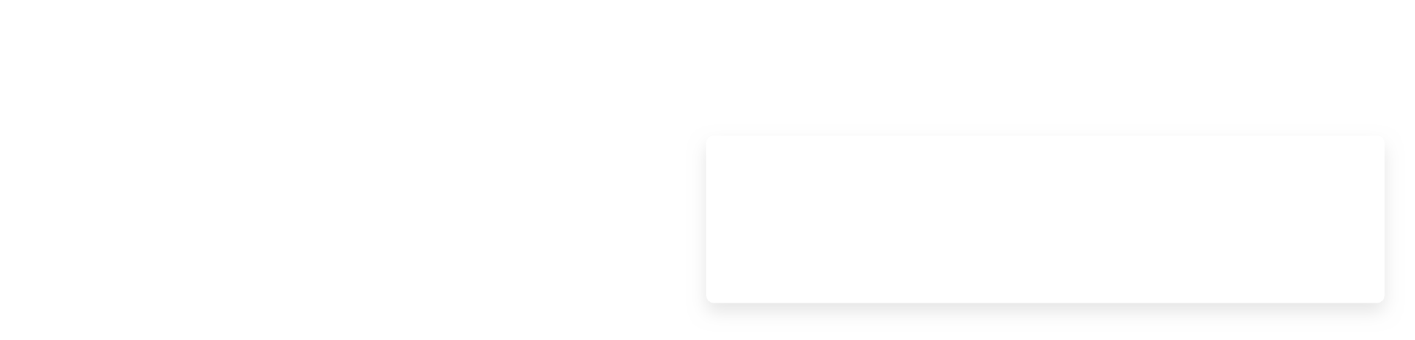 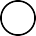 1 mit der Funktionsweise von stories360.org  vertrautmachen2 Inhalte für die Ausstellung auswählen3 geeignetes 360grad Foto recherchieren/ selbst erstellen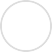 4 Medien (Bilder, Audio, Video) für die Ausstellungauswählen und Anordnung strukturieren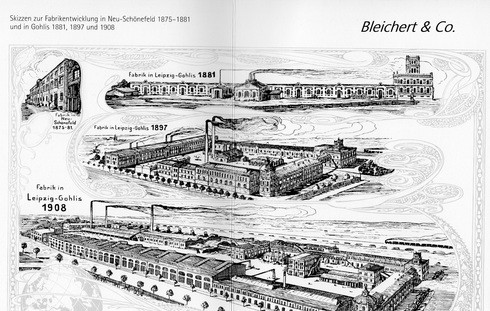 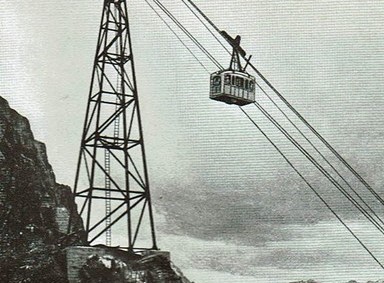 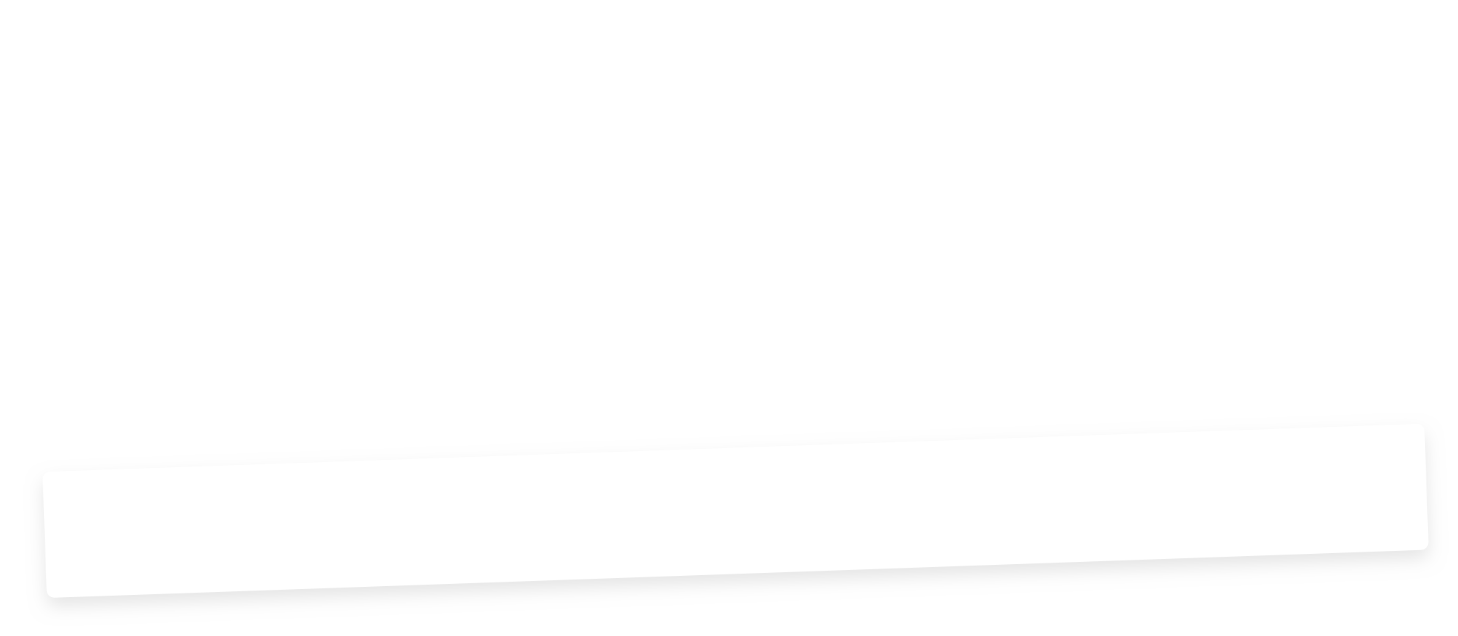 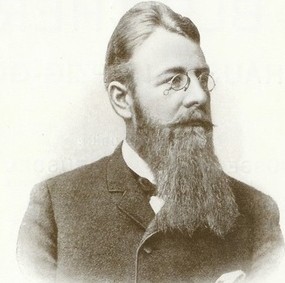 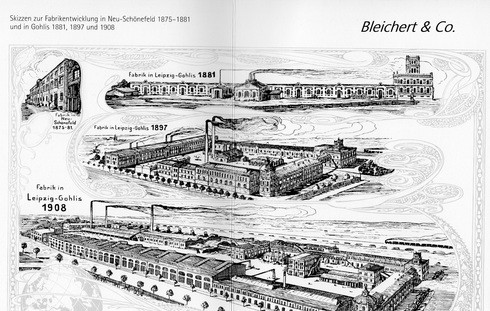 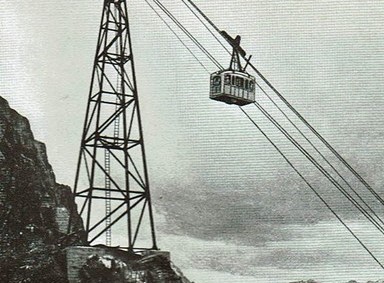 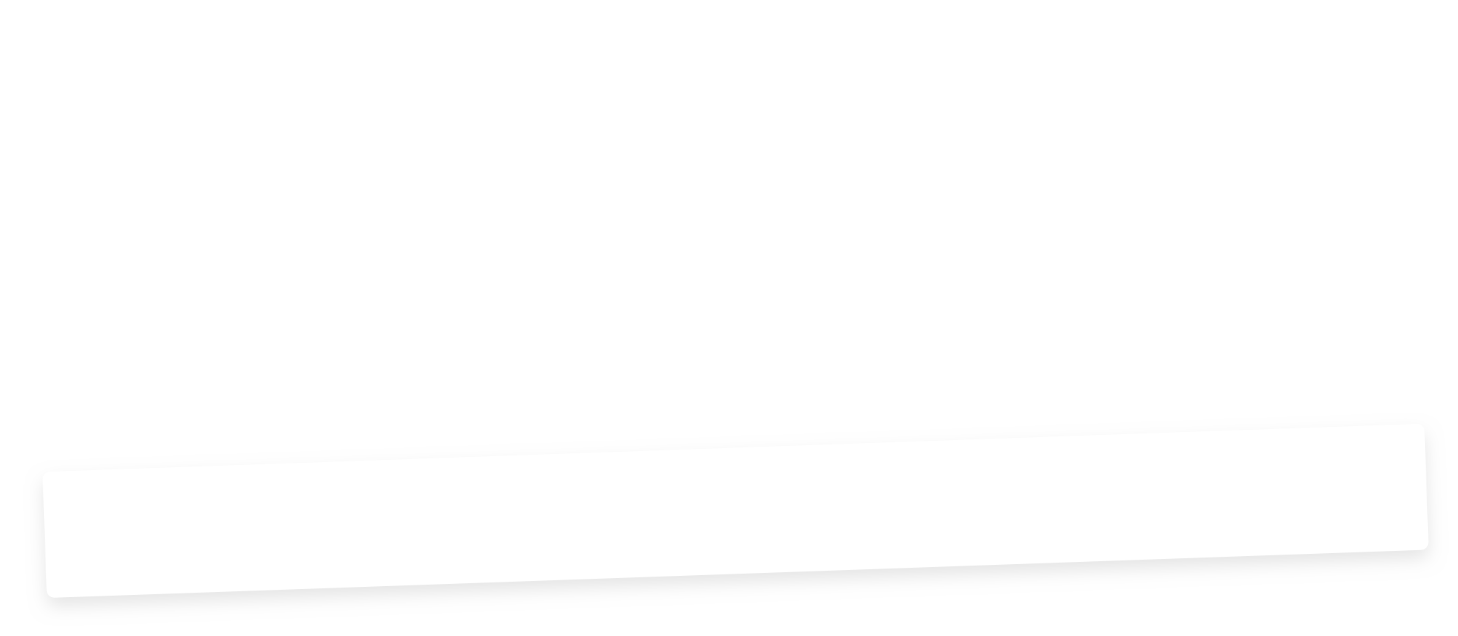 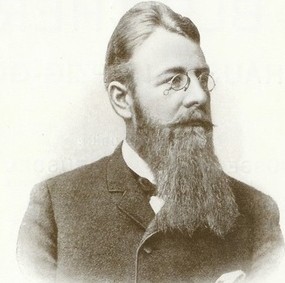 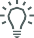 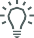 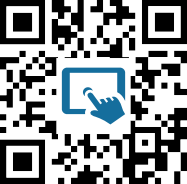 						         veröffentlichen: Link zur Ausstellung teilen																		     	M10 digitale Tafelhttps://de.padlet.comM4 Websitehttp://www.vonbleichert.eu/M5 Website https://www.industriekultur-in- sachsen.de/AnalysekriterienAnalysekriterienM4 Websitehttp://www.vonbleichert.eu/M5 Website https://www.industriekultur-in- sachsen.de/Betreiber*innen der WebsiteInhalte & Informationen der WebsiteAdressat*innen der WebsiteZiele der WebsiteBeurteilung der Eignung der Website für die Recherche zur Geschichte der IndustrialisierungNutzung als...	Vorteile	NachteileNutzung als...	Vorteile	NachteileNutzung als...	Vorteile	NachteileMuseumLoftEinkaufs- zentrumUrban Exploring/ Lost Places